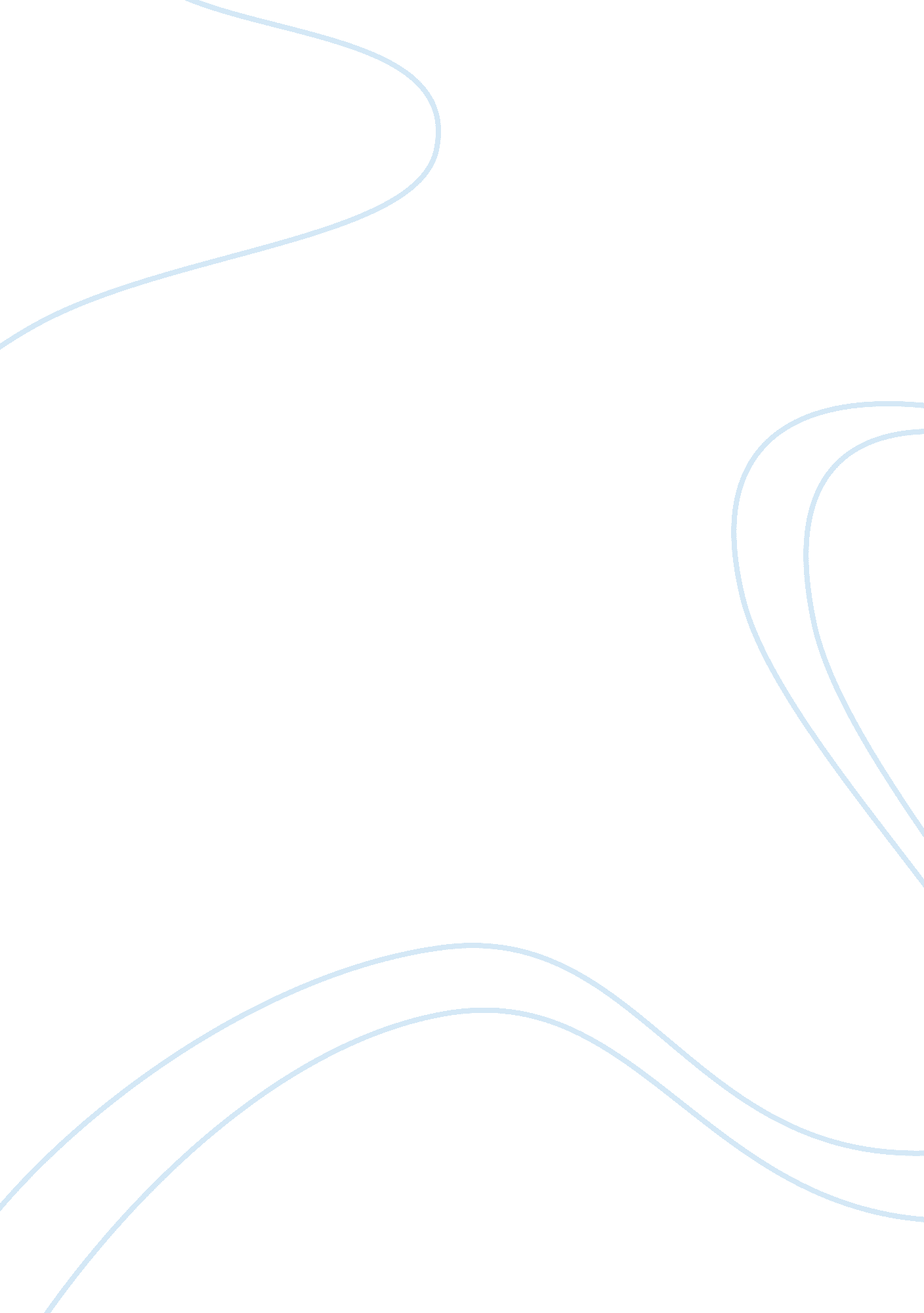 Employee engagement should be the heart of hr business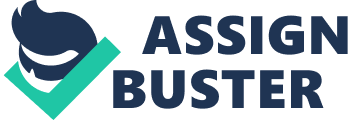 Contents BENIFITS: There are several ways in which Employee battle can be defined, nevertheless there is no perfect individual definition. The importance of Employee engagement varies from administration to organisation per their different demands, different civilization and different environment. The of import thing which has to be taken in consideration while specifying Employee battle is, it should be defined for our ain organizational intent. Employee battle is an organizational tool which administration uses to make a contractual relationship between house and employee which consequence in ; Employee understands the aim and end of administration and creates a sense of committedness to accomplish the organizational ends and aim. Employer acknowledges and respects employee purposes and desires. The contractual relationship becomes really of import for any administration. Therefore it becomes really of import for any administration to contrive such environment which consequences in contractual relationship. This contractual relationship farther develops a sense of bonding and ownership in employee ‘ s head toward the administration. For illustration cipher will rinse a rented vehicle but he will rinse the vehicle when there is ownership values attached to it. So this ownership values becomes really of import at workplace. A sense of ownership attached to any activity will take a individual to surpass its capablenesss to accomplish the undertaking. Cardinal FACTORS There are some cardinal factors which are used to understand the Employee Engagement construct. Committedness: Employee Engagement fundamentally shows the sum of person ‘ s committedness for the administration with which he performs in the administration. Employee at any place outperforms their capablenesss to accomplish the high terminal consequences. Employees are committed towards long term aim to heighten the organizational success along with short term objectives “ the comparative strength of an person ‘ s designation with and engagement in any peculiar administration ” . Attitude: An employee in an occupied administration ever has positive attitude about the administration ‘ s mission and aims. Positive attitude of the employee helps them to accomplish calling success. Positive attitude people develop less emphasis at workplace. It reduces the absenteeism and increases productiveness. Employee working with positive attitude in gross revenues function achieves better public presentation as comparisons to other in the administration. Communication: Engaged employees develops good communicating accomplishments in the administration. In an occupied environment two manner communicating exits where direction appreciates both employee and direction to portion their ideas, persuasion, emotions, facts and hurt to each other. Goals: In an occupied environment employees understands the organizational end and performs efficaciously along with their co-employee to accomplish these ends. Here everyone works on the same degree of understanding about ends and performs with coordination with each other. Customer focal point: In an occupied administration all employees tends to work towards run intoing client outlooks in term of quality, Service, Relation etc Alliance: Reward and acknowledgment systems become really of import to make occupied environment. Management must guarantee that administration ‘ s wages and acknowledgment systems are carefully aligned with overall aim of the house. In a good system employee work efficaciously to accomplish house ‘ s success. Employer acknowledges how an single success is related to organizational success. Factors like employee keeping, productiveness and trust are maintained at high degree and improved. Management maintains proper control in complex procedures of the administration and additions greater success in market. Same clip employee feels a sense of credence as they feel themselves as a portion of assets of the administration. Loyalty: In an occupied environment trueness goes beyond outlooks of the administration in a positive values. Engagement: In instance of battle employee performs excess work so non merely what is assigned to them. They do extra work without anticipating any wagess, Ownership: Employee feels a sense of ownership in the administration which is really of import for organizational success. With the sense of ownership employee becomes more concern about net income and loss of concern which cipher wants his concern to do loss. How to acquire employee engaged Leave your negative feeling about any employee. See each employee as a valuable resource to the administration. Each employee has different cognition and accomplishments which can be utilised efficaciously to accomplish the organizational aim. Administration can accomplish their ends with the part of each member of the administration. Ensure that employee is provided with all the resources they required to transport out their occupation. This can be done by taking feedback from employee on inquiring what their demands are. Create an environment where you can inquire the employees in. Make the employee understand why he is in the administration. Make the employee clearly understand what organizational ends are and what should be his part towards these ends. Ensure to set across this of import message among each employee to do them work in right way. It is every bit of import to understand employee ‘ s end besides and besides what makes their occupation interesting. Administration should observe their success among all the employees and appreciates their part towards the administration. Reward and acknowledgment should be given to all employees for their part. It should be ensured that employees get proficient and direction preparations clip to clip to better their analytical and job resolution accomplishment. It provides a great feel of satisfaction which of course motivates employee. Conduct a unfastened house session for all employees clip to clip. Ask them to participates and compose about all good things, bad things, and jobs they have come across. Ask for their thought about concern issues. Create an environment where all colleagues appreciate each other for their success. Appreciation and hand clapping should non merely come from top direction and squad but it should come from all degrees. Guarantee how employees can show their suggestion across the administration. Let the employees feel that they are the biggest assets of the administration, their combined thoughts and suggestions can process the administration toward success. Principles OF EMPLOYEE ENGAGEMENT “ Battle is non a gift, it must be earned ” Employee battle does non acquire implemented in the administration by its ain. It becomes really of import for the administration to make such environment which leads toward employee battle. Administration has to supply resources and work to accomplish this relation between employee and administration. “ The administration must be aligned for battle ” . Employee battle needs engagement of all place i. e. from top direction to all degree employees. Employees from all different degrees have to appreciate the thought of battle. “ Communication is indispensable for battle ” Effective communicating is really indispensable in engagement procedure. Effective communicating provides transparence and unity between different degree of the administration. “ Employee must understand what is expected of them and have feedback on the public presentation ” It becomes really of import that employee should understand what company wants from him to accomplish organizational ends. Many times employee do n’t gain this besides they do n’t have feedback from their squad leader and higher-ups. Engaged employee understands this construct really good and they perform in right way. “ Supervisory relationship are of import for battle to be ” Team leader should hold positive supervisory relationship throughout the administration in order to keep occupied environment. They should hold cognition of employee battle construct and keep the on the job relationships “ Battle must finally be focused on run intoing the demands of the client of the administration ” As a terminal consequence of employee battle client outlook should be met. Customer should be happy to spread out their concern in hereafter. Customer centric attack exists in occupied environment. “ There necessitate to be a sense of ownership on the portion of employee refering their occupation ” There has to be a feeling f ownership along with duties and answerability. Ownership itself acts as a incentive. Ownership feeling makes employee more concerned about the company ‘ s concern instead than merely concerned about their occupation. In general one can non anticipate the employee to hold such concerns about company ‘ s concern whereas engaged environment helps to accomplish this feeling. EMPLOYEE ENGAGEMENT STRATEGIES Game program: A game program is like route map which clearly makes you analyze on which way you are traveling. What you have to make to make to your coveted topographic point. Game program helps in obtaining coveted consequence. Without a proper game program it is really hard to accomplish employee battle. Competition: Competition provides the chance to go better. Competition takes you toward accomplishing success because you know good to crush other in the competition you need to work hard. But it usually happens in many administrations that one section is viing with other section instead than concentrating on existent competition. The existent competition refers to different administrations competition with our administration and they probably to deviate our clients and concern towards them. The existent competition is to crush this administration that is seeking to capture our market portion. Entire attempt should be focused to crush these administrations. Fans: Fans are the 1s who standby our sides in our winning or losing state of affairs. However there are many supports when you win but there are some faithful fans who standby you in instance of losing state of affairs every bit good. Think about your squad ‘ s fan in the administration who support during crises and how these squad fan supports and motivates team when they are non executing good. Your squad fan may be the top direction of the administration and other section as good, who encourages and motivates squad in their good and bad times. You must pass on to your fans and do them understand the importance of employee battle. Fundamentalss: Every game program must work on some basicss to execute the undertaking in right way. You can see from the universe ‘ s most successful participants or man of affairs that they ever follow some basicss which makes them successful. In absence of these basicss game may happen losingss. It becomes really of import to specify the ain basicss in the administration and guarantee all employees follows these basicss. Endowment: Endowment is what differentiates one individual to the other. Every participant in the squad should be talented. Talented employees are biggest strength of any administration, which makes immense difference in organizational success. Talented participant can be selected by using good choice technique during enlisting and besides the bing employee can develop to go more gifted. Plaies: squad should hold different drama which they practise to get the better of the rival or won the competition. These dramas are designed in different manner as per the different completion. These dramas are fundamentally related to work within the administration. It must be ensured that how good squad prepare with these dramas and schemes, which helps them in perform good against the rivals. Rules: There has to some set of regulations in every game, which helps you to execute in logical manner. If one non following these regulations many consequences in punishments. You must specify such regulations in the administration to accomplish effectual consequences. These regulations should be followed by squad to accomplish organizational success. Team work: Without good squad work I is really hard to accomplish desired consequence. Team work is combined attempt of all squad participant. Team achieve success when all participants perform as per common degree of apprehension of ends. Team work achieves greater success as compared with single attempts. How good organisation performs shoes how better is your squad work and how better they have performed. Bench: every squad should hold good bench strength. Some times in absence of the key participants other squad participants should hold endowment to replace the key participant and acquire ready to take. The existent strength of the squad is the participant who performs presently but the participants who every bit ready to take the challenges and replace them. Monetary value OF UNENGAGEMENT In instance of non employee engagement the cost the cost that a administration has to in occur is calculated by below expression ; Opportunity lost A± Potential addition = Price of UN battle Wasted resource Decrease in cost Employee turnover Skilled Employee Downtime Increase in capacity Defects Good merchandise quality Out of specification within specification Delay Compliance to bringing Unsatisfied clients satisfied client The statement here is non what cost of en battle is but in other words what the cost is if employees are non engaged. We can see above otiose resources are chance lost and decrease in cost is gain, the addition can be achieved by prosecuting employee to happen out the solution to change over otiose resources into reduced stuff cost. The difference between two is monetary value of UN battle. For illustration if the cost of otiose resources is 10000? per annum and by prosecuting the employee who find solution to cut down the stuff cost by 5000? than blowing the resources the possible addition will be 15000? per annum. Upper berth Management Center MANAGEMENTORGANISATIONAL STRUCTURE Supervision Employee Fig ( a ) : Conventional Organizational Structure Center Management Upper berth Management Employee Supervision Fig ( B ) : Engaged Organizational Structure By and large organisation construction degrees are defined as upper direction, in-between direction, supervisors, employees or workers. In many administrations major determinations are taken by top direction and some minor determinations are taken by other degree. This is most likely to go on in administration shown in fig ( a ) . Whereas in an occupied administration construction shown in fig ( B ) there is an convergence in all the degree, where communicating happens among all the degree. Communication does n’t go on in isolation. The administration with this construction is more likely to accomplish better consequences besides result in good employee battle. Typical employee battle distribution Figure: Typical Employee Engagement Distribution. Beginning: Performancepoint, LLCThe distribution construction shows there are only14 % of employee who are to the full engaged. This clearly gives an indicant that merely few employees involved in taking administration determination and traveling concern frontward. This becomes an obstruction for any administration to win in footings of ends, nonsubjective, mission and vision. Measurement of employee battle Employee battle demands to be measured efficaciously clip to clip to understand its benefits toward organizational success. This can be done through studies. These study the current degree of battle. A good administrative study shows the degree at which the employees are runing. These studies are utile when feedback informations is decently captured in the study study. Employee engagement procedure should be considered as a uninterrupted procedure of measurement, analysing, specifying and implementing. Surveies of Gallop ( oldest consultancy administration ) have come up with 12s inquiry study which is strongly related to measuring of employee battle. Are you aware what administration expects from your occupation? Is all resources allotted to you? Are you acquiring the opportunities to make the best? Did you acquire grasp for your work in lat one hebdomad? Is your team leader attentions your feeling? Are employees at work happy about your development? Are your thoughts being considered? Make the company ‘ s aims make you experience that your occupation is particular? Be your colleagues are concerned about the quality as you are? Did you find friend in the administration? Did anyone discussed about your growing? Did you acquire adequate opportunity to develop and larn? BENIFITS: As a consequence of employee battle, administration achieves both touchable and intangible benefits. Tangible benefits includes high turnover, addition in market portion, high net income borders etc. Whereas intangible benefits includes ; Greater occupation satisfaction among the employees. Employee battle makes employee to develop great sum of satisfaction. This is due to employee experiencing about their control of occupation and part towards the administration. It is really hard to work for anyone in negative work topographic point. Application of employee battle consequences in positive work topographic point where employee feels happy and easy to work. It reduces unwanted emphasiss from work topographic point which reduces the opportunities of struggle. Employee understands their functions and duties and follows clear way to accomplish the end. Employee maintains better coordination among all degree of employee. They co operate each other good. It creates chance to develop great sum of trust between employees and administration. Mistrust is a consequence of miscommunication. In occupied environment communicating between all degrees is really crystalline and effectual, which avoids any confusion or misleading. It helps in employee personal growing, developing cognition, professional accomplishments and analytical accomplishment. This makes an employee more advanced and originative. It consequences in making strong relationship between employee and administration. Employee plants in a smart manner instead than merely working hard. Employees work with batch of possible & A ; creativeness to better the public presentation. Flow of communicating takes topographic point good. Employees from all flat portions their thought and concerns to each other. Engaged employees are truly concerned about growing of the administration instead than merely concentrating on their personal growing. The biggest advantage to hold this construct in the administration is achievement of high client ‘ s satisfaction and their demands. 